Zamawiający:	Instytut LotnictwaAdres:			Al. Krakowska 110/114, Warszawa02-256 Warszawa				 Opis przedmiotu zamówieniaModyfikacja z dnia 29.01.2018Wykonanie dokumentacji projektowej wielobranżowej wraz z niezbędnymi uzgodnieniami i decyzjami administracyjnymi dla biurowo-laboratoryjnego „S8” usytuowanych na terenie cz. dz. ew. 2 z obrębu 2-06-04 przy Al. Krakowskiej 110/114 w Dzielnicy Włochy m.st. Warszawy, w ramach realizacji projektu termomodernizacji.Adres:	Warszawa-Włochy, al. Krakowska 110/114Przedmiot zamówienia: Wykonanie dokumentacji projektowej wielobranżowej wraz z niezbędnymi uzgodnieniami i decyzjami administracyjnymi modernizacji budynku biurowo-laboratoryjnego – „S8” w ramach realizacji projektu termomodernizacji.Wykonanie dokumentacji projektowej dla modernizowanego budynku „S8” Przedmiot zamówienia:UsługaKod zamówienia:71000000-8 – usługi architektoniczne, budowlane, inżynieryjne i kontrolne,71220000-6 – usługi projektowania architektonicznego,7132000-7 – usługi inżynieryjne w zakresie projektowania.Zawartość Opracowania Cześć opisowa Część informacyjnaOpracował:Piotr Zaremba    Warszawa – grudzień 2017 rOgólny opis przedmiotu zamówienia.1. Koncepcja wielobranżowa; 2. Projekt budowlany do pozwolenia na budowę,3. Projekty branżowe wykonawcze: Aranżacji wnętrz,  Projekt architektoniczno - konstrukcyjny,3.   Przyłączy wod.- kan., ciepłownicze, 4.   Instalacji  wod.- kan., 5.   Instalacji kanalizacji deszczowej,            6.   Modernizacja węzła cieplnego, 7.   Wentylacji i klimatyzacji, instalacji wody lodowej,  instalacja centralnego         ogrzewania, 8.   Okablowania strukturalnego, 9.   Projekt instalacji elektrycznej i oświetlenia,         10. Automatyki budynku, 11. Ochrony pożarowej, 12. Instalacji odciągów pyłów w części warsztatu, 13. Systemu dostępu,14. Ekspertyza techniczna zarysowań ścian budynku wraz z podaniem sposobu zabezpieczenia i naprawy.4. Specyfikacja Techniczna Wykonania i Odbioru Robót,       5. Przedmiary, 6. Kosztorysy. Powyższa dokumentacja wymaga niezbędnych uzgodnień, w tym m.in. z rzeczoznawcą p.poż. i hig. - sanitarnym dla modernizacji budynku biurowo-laboratoryjnego  „S8” usytuowanego na terenie cz. dz. ew. 2 z obrębu 2-06-04 przy Al. Krakowskiej 110/114 w Dzielnicy Włochy m.st. Warszawy, w ramach realizacji projektu termomodernizacji. Wszelkie uzgodnienia lub wątpliwości w trakcie projektowania Wykonawca będzie uzgadniał z Zamawiającym.Budynek „S8”  wyposażony jest w następujące instalacje:- wodno-kanalizacyjną;- elektryczną /siła i światła/,- centralne ogrzewanie;- odgromową,- p.poż.,- wentylacji mechanicznej oraz grawitacyjnej;- telefoniczne.Parametry techniczne budynku „S8”:Powierzchnia zabudowy:				          718,49 m2Powierzchnia całkowita budynku:			        1673,50 m2 	Powierzchnia użytkowa: 				          853,38 m2   	Kubatura:					                  5128,15 m3Ilość kondygnacji naziemnych:				    2 	               Rys. poglądowy usytuowania budynku na terenie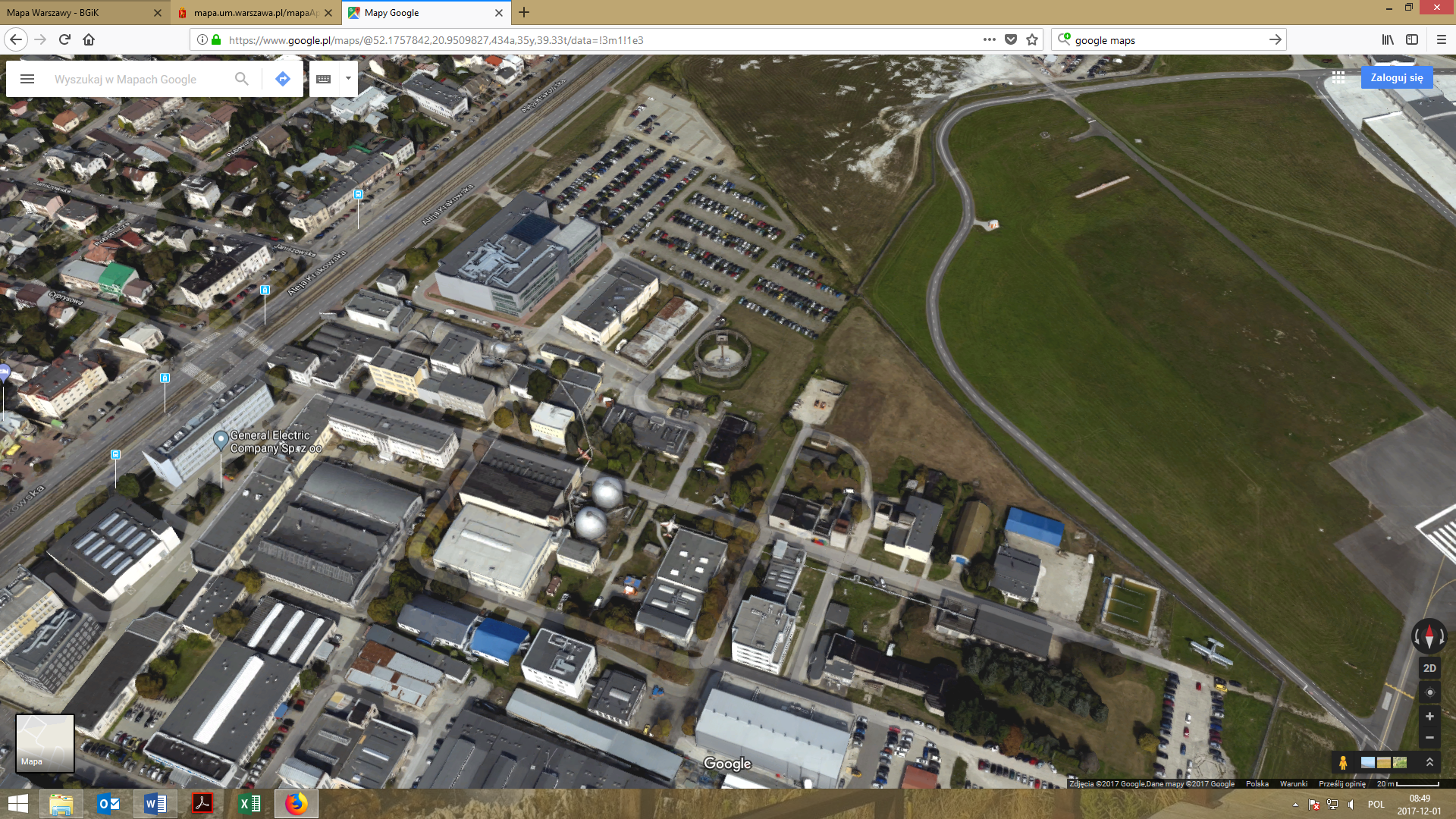 II. Szczegółowy zakres prac:Wykonawca wykona n/w dokumentację projektową oraz przekaże ją do Zamawiającego. I etap – koncepcja Koncepcja wielobranżowa - obejmująca propozycję projektanta w zakresie zawartości projektu architektoniczno-budowlanego jak również poszczególnych projektów wielobranżowych w której przedstawi:  założenia wyjściowe, projekt zagospodarowania terenu /przedstawiony na mapie archiwalnej/, propozycje  instalacji, dobór odpowiednich urządzeń, wizualizacje wszystkich elewacji zewnętrznych. Koncepcja winna uwzględniać zastosowanie nowych technologii z możliwością połączenia i wykorzystania istniejących instalacji i urządzeń. Zaakceptowana koncepcja stanowi podstawę do prowadzenia dalszych prac projektowych.II etap – dokumentacja projektowa: Projekt budowlany dotyczący budynku "S8”: -	projekt zagospodarowania działki lub terenu sporządzony na aktualnej mapie do celów projektowych,-	opis techniczny,-	rzuty,-	przekroje, -	elewację /północną, południową, wschodnią i zachodnią/, -	zakres architektoniczno-budowlany,-	zakres wszystkich instalacji. W projekcie budowlanym winny się znaleźć projektowane instalacje, które zostaną szczegółowo opisane w projektach branżowych. Zakres instalacji w projekcie budowlanym winny być uzgodnione z Zamawiającym. Na podstawie sporządzonego projektu budowlanego Wykonawca w imieniu Zamawiającego uzyska pozwolenie na budowę. Projekty branżowe wykonawcze dotyczę budynku „S8”: Projekt aranżacji wnętrz przestrzeni biurowej (2 warianty 3D) powinien zawierać m.in.: część rysunkową poszczególnej kondygnacji i pomieszczeń biurowych, warsztatowych, socjalnych i wc w których zostaną zaproponowane miejsca ustawienia  mebli biurowych, urządzeń biurowymi, rozmieszczenia wyposażenia w tym armatury w łazienkach, w  kuchni mebli, sprzętu ADG itp., ewentualne zamiany wizualne pomieszczeń w tym przesunięcia ścianek działowych. Projekt aranżacji w pierwszym wariancie powinien uwzględniać stan istniejący tj. istniejące wyposażenie oraz dodatkowe nowe wyposażenie zgodnie z wizją Wykonawcy, w uzgodnieniu z Zamawiającym. Projekt aranżacji w drugim wariancie – nowa aranżacja zgodnie z wizją Wykonawcy, w uzgodnieniu z Zamawiającym.Projekt ma zawierać tabelaryczny wykaz poszczególnego wyposażenia np.: mebli, urządzeń biurowych, armatury łazienkowej, wyposażenia kuchni. W przypadku mebli należy zaproponować materiał z jakiego będą wykonane, wymiary, ilości szt. Dodatkowo wskazane będzie przedstawienie wizualizacji z w/w założeniami w wersji elektronicznej przedstawiającej pomieszczenia na poszczególnej kondygnacji. 2.  Projekt architektoniczno-konstrukcyjny, który będzie zawierał m.in.:-	projekt zagospodarowania, -	opis techniczny, stan istniejący i projektowany,-	rzuty, przekroje, elewację,	-	obliczenia i rysunki konstrukcyjne,-	naprawy elewacji /rys pionowych, poziomych, uszkodzeń i zabrudzeń/,	-	wymiana stolarki okiennej z drewnianej na PCV,				-	wymiana stolarki drzwiowej zewnętrznej i wewnętrznej,	-	docieplenie ścian zewnętrznych styropianem lub wełną mineralną opis technologii, rzuty rozmieszczenia płyt, wymiary płyt, rysunki poszczególnych elewacji. W związku z prawdopodobieństwem wpisania obiektu do Gminnej Ewidencji Zabytków będzie konieczność docieplenia obiektu od wewnątrz ze względu na zachowanie cegły silikatowej. Wobec powyższego należy uwzględnić również konieczność zaprojektowania i uwzględnienia technologii docieplenia budynku od wewnątrz, -	docieplenie stropodachu np. warstwą styropapy,W a ż n e: przy projektowaniu wymiany stolarki, dociepleniu ścian zewnętrznych, stropodachu należy wziąć pod uwagę obecnie obowiązujące przepisy w tym Rozporządzenie Ministra Infrastruktury w sprawie warunków technicznych jakim powinny odpowiadać budynki i ich usytuowanie, które określa współczynnik przenikania „U” ciepła,-	naprawa /ubytki tynku/ klatek schodowych, malowanie pomieszczeń i klatek schodowych z uwzględnieniem zakresu prac remontowych, -		zaprojektowanie bezpiecznych, zgodnych z obowiązującymi przepisami drzwi stalowych do pomieszczenia węzła cieplnego oraz zaproponowanie rozwiązań projektowych remontu pomieszczenia węzła wraz z ułożeniem płytek – gres na podłożu betonowym, naprawą tynków i pomalowaniem pomieszczenia,-		w dokumentacji na rysunkach należy pokazać detale np.: projektowane drabiny zewnętrzne, wyłazy dachowe, klapy oddymiające itp., -	zakres prac budowlanych jakie należy wykonać w pomieszczeniu węzła cieplnego.Część parterowa budynku od strony parkingu: -	pomieszczenia magazynowe w których znajdują się substancje chemiczne palne i wybuchowe oraz niepalne i niewybuchowe jak również oleje należy zaprojektować i  dostosować w zakresie ogólnobudowlanym i instalacyjnym w sposób zgodny z obowiązującymi przepisami prawa,-	zaprojektowanie przed wejściem do pomieszczeń magazynowych                                utwardzenia terenu  uwzględniając nośność dla przemieszczających się wózków widłowych min.: 8T, jak również zaprojektowanie odcinka drogi dojazdowej do magazynu od strony Al. Głównej na terenie,-	zagospodarowanie terenu przy budynku pod kątem możliwości przechowywania butli gazowych technicznych w tym palnych i wybuchowych, wstępna ilość butli to ok. 30 szt. / forma przybudówki lub wolnostojącej wiaty/. 3. Projekt przyłączy np.: wodociągowy, kanalizacji sanitarnej, kanalizacji   deszczowej, przyłącze ciepłownicze do węzła cieplnego/ do budynku winien   zawierać m.in.:Opis techniczny do projektu zagospodarowania terenu działki:Przedmiot inwestycji,Stan istniejący,Stan projektowanyOpis techniczny przyłącza wodociągowego, kanalizacyjnego, węzła cieplnego:Podstawa opracowaniaCharakterystyka terenu inwestycji,Przedmiot i zakres opracowaniaIstniejące uzbrojenie terenuOpis rozwiązań technicznych projektowanych przyłączy wodociągowych, kanalizacyjnych, węzła cieplnego:Przyłącze Wodociągowe:-		roboty przygotowawcze,-		roboty ziemne,-		roboty montażowe,-		wytyczenie wynikające z ustawy Prawo budowlane,-		obliczenia średnie zapotrzebowanie wody,Przyłącze kanalizacyjne:-		wytyczenie BHP,-		tworzenie wykopu,-		montaż przyłącza kanalizacyjnego,-		zasypanie przyłącza,-		uwagi końcowe.Przyłącze kanalizacji deszczowej:1. Dane ogólne: -		podstawa opracowania,-		zakres opracowania,-	 	charakterystyka obiektu,2. Dane szczegółowe – kanalizacja deszczowa:-		rurociągi,-		studnie rewizyjne, -		roboty ziemne,-	uwagi końcowe,-		wykaz materiałów.3. Wymagane rysunki wod.-kan.:	-		rzut przyziemia instalacji wod.-kan.,-		profil kanalizacyjny,-		studzienki kanalizacyjnej, -		profil wodociągowy, - 		studzienka wodomierzowa, - 		rurociągu –kanalizacji deszczowej, - 		studni rewizyjnej – kanalizacji deszczowej,Przyłącze ciepłownicze do węzła cieplnego:- 		opis techniczny,- 		wykaz materiałów,-		plan sytuacyjny – lokalizacji węzła cieplnego,-		rzut pomieszczenia węzła cieplnego /istniejące przyłącze cieplne/,-		rzut pomieszczenia węzła cieplnego – proj. przebudowa przyłącza,Informacja dotycząca Bezpieczeństwa i Ochrony Zdrowia w czasie wykonywania robót budowlano-montażowych dla wszystkich przyłączy.Wyznaczenie na aktualnej mapie do celów projektowych przebiegu projektowanych przyłączy lub istniejących, z określeniem ich odcinków.W przypadku konieczności zaprojektowania nowych przyłączy /instalacjizewnętrznych/ do budynku lub ich modernizacji dokona wnikliwej analizyprzebiegu trasy na podstawie map geodezyjnych, aby uniknąćniepotrzebnych kolizji. W przypadku konieczności - uzyskanie nowych warunków technicznych wraz z niezbędnymi uzgodnieniami.4.Projekt instalacji wodno-kanalizacyjnej dla pomieszczeń sanitarnych i    socjalnych powinien uwzględniać:1.	Zakres i cel opracowania,2.	Stan istniejący: -	instalacja kanalizacji sanitarnej,-	instalacja wody zimnej i ciepłej,3.	Wyposażenie sanitarne,4.	Rozwiązanie techniczne instalacji wod.-kan. w budynku / nowo projektowane/: -	 instalacja kanalizacji sanitarnej,-	 instalacja wody zimnej i ciepłej,-	urządzenia sanitarne – specyfikacja szczegółowa urządzeń sanitarnych w tym zestawienie ilościowe,-	uwagi – np. kolory i modele przyborów sanitarnych, baterii i innych elementów mających wpływ na estetykę obiektu uzgodnić z Inwestorem,-	na aktualnej mapie sytuacyjnej z uzbrojeniem podziemnym terenu w skali 1:500 prawidłowo sporządzić legendę, która będzie uwzględniała dane opisowe instalacji z przyporządkowanym do niej kolorem / stan istniejący i projektowany/,-	rysunki poszczególnych kondygnacji obrazujące stan istniejący instalacji i urządzeń / np.: instalacja kanalizacji sanitarnej/,-		rysunki poszczególnych kondygnacji obrazujące projektowane instalacje i urządzenia / np.: instalacja kanalizacji sanitarnej/,-		rysunki winny być sporządzone w odpowiedniej skali umożliwiającej swobodny odczyt. Projekt instalacji kanalizacji deszczowej powinien zawierać m.in.:Opis technicznyPodstawa opracowania,Zakres opracowania,Opis stanu istniejącego,Opis projektowanych rozwiązań,Roboty ziemne,Uwagi końcowe,Na aktualnej mapie do celów projektowych winno się znajdować m.in.:-	uzbrojenie podziemne do likwidacji,-	projektowana kanalizacja deszczowa,-	kanalizacja deszczowa w budynku,-	studzienki kanalizacji deszczowej.Wymagane rysunki m.in.:-	Profil kanalizacji deszczowej,-	Studzienka kanalizacyjna,-	Przekrój poprzeczny przez wykop, -	Podłączenie rury spustowej wewnątrz budynku.Projekt modernizacji węzła cieplnego:-	zakres i cel opracowania,-	stan istniejący,-	zaprojektowanie nowej instalacji z doborem urządzeń,-	parametry węzła w tym bilans ciepła,-	szczegółowe rysunki rozrysowanej instalacji i urządzeń.Projekt wentylacji mechanicznej i klimatyzacji, instalacji wody lodowej, instalacji c.o. winien zawierać m.in.:Instalacja wentylacji i klimatyzacji:-	zakres i cel opracowania,-	założenia projektowe,-	dobór urządzeń wraz z parametrami technicznymi /centralne wentylacyjne/,-	przewody wentylacyjne pomieszczeń,-	izolacja,-	bilans powietrza wentylacyjnego,-	instalacja klimatyzacji / instalacja chłodnicza/,-	rysunki i rzuty.Instalacja wody lodowej:-	zakres i cel opracowania,-	założenia projektowe,-	agregat wody lodowej,-	rurociągi,-	 izolacja,-	odpowietrzenie instalacji,-	armatura,-	rysunki i rzuty.Instalacja centralnego ogrzewania:-	zakres i cel opracowania,-	założenia projektowe,-	stan istniejący,-	dostosowanie wymiennikowni do potrzeb nowej instalacji,-	dobór urządzeń w tym również grzejników,-	rysunki i rzuty.-	zaprojektowanie instalacji grzewczej, która w sposób skuteczny i  	oszczędny ogrzeje pomieszczenie montażowni i warsztatu.Informacja dodatkowaZakres projektów instalacji sanitarnych w celu zapewnienia prawidłowego funkcjonowania obiektu powinny uwzględniać n/w założenia:-	instalacje wodno-kanalizacyjną, c.o., ciepłej wody użytkowej, wentylacji mechanicznej z funkcjami ogrzewania i chłodzenia, klimatyzacja,-	instalacje grzewcze /c.o., wentylacja/,-		dochładzanie powietrza wentylacyjnego w wykorzystaniem chłodzenia adiabatycznego.W celu oszczędności wody, budynek należałoby wyposażyć w dwa układy wody zimnej: -	układ zasilany z miejskiej sieci wodociągowej,-	układ zasilany wodą deszczową, wodą z dachów oraz ściekami deszczowymi, po oczyszczeniu ścieków z miejsc utwardzonych wokół budynku dla potrzeb utrzymania zieleni.Projekt wykonania okablowania strukturalnego powinien zawierać 	m.in.:Podstawa opracowania,Przedmiot i zakres opracowania,Opis techniczny:-	założenia realizacyjne,-	charakterystyka obiektu,-	zakres prac do wykonania.4.	Prace instalacyjne:- 	sieć komputerowa i telefoniczna lokalna,-	sieć telefoniczna.-          monitoring wejścia do budynku5.	Odbiór okablowania.Uwaga – w budynku występuje istniejąca sieć strukturalna (internet/telefon). Należy zaprojektować brakującą sieć lub rozbudować istniejącą.9. Projekt instalacji elektrycznej, oświetlenia /siła, światło/ powinny zawierać m.in.:1. 	Przedmiot i zakres opracowania,2.	Podstawa opracowania,3.	Opis stanu Istniejącego,4. 	Opis techniczny i obliczenia dotyczące przebudowy, 5 	Rysunki obejmujące instalacje całego budynku przed i po zmianach objętych projektem, należy wykonać weryfikację istniejącej dokumentacji i odpowiednio uzupełnić lub poprawić6	 Ochrona przeciwporażeniowa,7 	Ochrona przeciwpożarowa, 8	 Zestawienie materiałów podstawowych.jak również n/w zakres: - budynek zasilany jest z jednego kierunku, należy przewidzieć zasilanie rezerwowe z drugiego kierunku, wyliczyć przekrój kabla aluminiowego długości 150m, położonego w rurach w ziemi (trasa kabla poza zakresem projektu)   izaprojektować rozdzielnię z  SZR i podsekcja  (niegwarantowane napięcie), która ma zbyć wyłączana automatycznie w razie awarii zasilania budynku.  Z sekcji podstawowej tj napięcia gwarantowanego zasilane mają być obwody ppoż. w tym SSP, oraz UPS-y i ewentualnie wskazane urządzenia. UPS-y mają zasilać gniazda komputerowe oraz określone urządzenia laboratoryjne, należy zweryfikować moc istniejącego UPS-a  i ewentualnie zaprojektować dodatkową jednostkę, -należy zaprojektować pomieszczenie rozdzielni, w którym będzie umieszczona rozdzielnia i UPS, pomieszczenie ma być klimatyzowane w celu utrzymania odpowiedniej temperatury - przystosowanie rozdzielni nn do planowanego centralnego systemu zarządzania zasilaniem (SCADA),- przebudowywane rozdzielnie oraz trasy mają posiadać 30% rezerwy miejsca i mocy,- ppoż. wyłącznik prądu,- właściwe zapewnienie ilości gniazd zasilających oraz oświetlenia miejsc pracy, pokoi, pomieszczeń socjalnych, sanitarnych, ogólnodostępnych, hali itp., o parametrach zgodnych z Polskimi Normami z uwzględnieniem potrzeb dostosowania istniejącej instalacji elektrycznej i oświetlenia do zamierzonych zmian związanych z nową aranżacją pomieszczeń, -  dostosowanie oświetlenia awaryjnego i ewakuacyjnego,-  wyprowadzenie na zewnątrz budynku obwodu gniazda 63A,-  zaprojektowanie instalacji odgromowej.10. 	Projekt automatyki budynku: 	Wymagania dotyczące systemu BMS zawarto w załączniku nr 2 – BMS	W projektach branżowych należy uwzględnić wymagania i osprzęt potrzebny	dla BMS.11. Projekt ochrony pożarowej powinien zawierać m.in.: Część AZaprojektowanie systemu sygnalizacji pożaru w budynku „S8” wraz  z właściwą dokumentacją techniczną uzgodnioną z rzeczoznawcą ds. przeciwpożarowych uwzględniając:				          --	wykonanie połączenia systemu do budynku „A”,                                            -	połączenie sieciowe central,-	przeprogramowanie i ewentualna rozbudowa istniejącej centrali w budynku „A”,-	rozbudowa systemu wizualizacji w budynku „A” /VENO/,                     	-	opracowanie scenariusza pożarowego.Część B1.  	Zaprojektowanie instalacji wewnętrznych hydrantów pożarowych w całym obiekcie,2.  Zaprojektowanie  oświetlenia awaryjnego i ewakuacyjnego  z uwzględnieniem istniejącej instalacji,3.  Opracowanie instrukcji bezpieczeństwa pożarowego, zgodnie z  § 6 ust.1 Rozporządzenia Ministra Spraw Wewnętrznych i Administracji z dnia 7 czerwca 2010 r. w  sprawie ochrony przeciwpożarowej budynków, innych obiektów budowlanych i terenów (Dz. U. Nr 109, poz. 719),4.  Wykonanie projektu rozmieszczenia podręcznego sprzętu gaśniczego oraz oznakowania tablicami ochrony przeciwpożarowej  - i ewakuacyjnymi, które będą stanowiły integralną część ibp dla budynku „S8”.Uwagi dodatkowe:W każdym projekcie należy umieścić informację dotyczącą Bezpieczeństwa i Ochrony Zdrowia / BIOZ/.Jednocześnie przy wykonywaniu nowych projektów branżowych należy wziąć po uwagę istniejące instalację. Jeśli zajdzie konieczność Wykonawca sporządzi projekt konstrukcyjny, którego koszty powinny zostać uwzględnione przy sporządzaniu oferty.Projekt instalacji odciągów pyłów dla pomieszczeń warsztatowych.13. Projekt systemu dostępu  obejmujący m.in.: system kontroli dostępu do poszczególnych stref budynku /korytarz z pokojami biurowymi/. System winien wyeliminować  zbędną ilość kluczy i ograniczyć dostęp do biur oraz pom. warsztatowych.14. Ekspertyza techniczna zarysowań ścian budynku wraz z podaniem sposobu zabezpieczenia i naprawy.U w a g a:Wszystkie projekty należy wykonać jako projekty wykonawcze. Projekt budowlany musi spełniać wymogi m.in.: ustawy Prawo budowlane /do  zgłoszenia lub pozwolenia/ jak również jako projekt wykonawczy. Projekty winny być uzgodnione i zaakceptowane przez Zamawiającego. 4. Specyfikację Techniczną Wykonania i Odbioru Robót.5. Przedmiary robót,6. Kosztorysy inwestorskie.Specyfikację Techniczną Wykonania i Odbioru Robót, Przedmiary i Kosztorysy powinny być wykonane dla każdego odrębnego projektu. Wykonawca wykorzystując swoje doświadczenie zawodowe wskaże dodatkowe rozwiązania projektowe ulepszające, poprawiające bezpieczeństwo i funkcjonowanie całego obiektu, prace jakie trzeba wykonać w budynku, projektując sposób ich wykonania, rozwiązania technologiczne i materiałowe. Przedstawiony opis powyżej jest wskazaniem najistotniejszych zagadnień branżowych jakie trzeba zaprojektować i uzgodnić.	IV. Wymagania Zamawiającego dotyczące sposobu wykonania przedmiotu zamówienia1. Zamawiający zaleca aby Wykonawca: przeprowadził (przed złożeniem oferty), oględziny/wizję lokalną budynku dla którego został sporządzony zakres prac /termin uzgodni z Zamawiającym/, 2. Wykonawca w trakcie realizacji zamówienia zobowiązany jest do spotkania z zespołem odpowiedzialnym za nadzór nad realizacją dokumentacji projektowej z ramienia Zamawiającego w terminie, do 5 dni roboczych od dnia zawarcia umowy,3. Zamawiający wymaga od Wykonawcy bieżącego uzgadniania i współpracy podczas opracowywania przedmiotowej dokumentacji projektowej,4. Zamawiający wymaga od Wykonawcy konsultacji w sprawie doboru standardów proponowanych materiałów wykończenia pomieszczeń,5. Zamawiający wymaga aby Wykonawca posiadał przygotowanie zawodowe, wiedzę techniczną, doświadczenie zawodowe przy projektowaniu wielobranżowym,6.Zamawiający wymaga aby Wykonawca posiadał uprawnienia do projektowania w specjalności architektonicznej, konstrukcyjno-budowlanej, instalacyjnej w zakresie sieci, instalacji i urządzeń: cieplnych, wentylacyjnych, wodociągowych i kanalizacyjnych, elektrycznych, 7. Wykonawca uzyska niezbędne: oświadczenia, opinię, uzgodnienia, decyzję, m.in: warunki przyłączeniowe /techniczne/ w zakresie przyłączy, opinie rzeczoznawczy p.poż., sanitarnego, b.h.p. itp., mapy do celów projektowych, które będą stanowiły dane wyjściowe do projektowania umożliwiając prawidłową realizację przedmiotu zamówienia. W przypadku konieczności uzyskania odstępstwa w zakresie ppoż. lub sanitarnym Wykonawca sporządzi stosowne ekspertyzy i uzyska decyzję w zakresie odstępstwa. 8. Wykonawca dokona zgłoszenia lub złoży wniosek o pozwolenie na budowę do stosownego Wydziału Architektury i Budownictwa m.st. Warszawy załączając projekt budowlany, który będzie zawierał zakres robót jakie będą wykonywane. Zgłoszenia zamiaru wykonania robót lub złożenie wniosku o pozwolenie na budowę dokona na 30 dni przed złożeniem kompletnej dokumentacji. Forma złożenia dokumentów do WAiB musi być skuteczna i zgodna z ustawą Prawo budowlane, o jej wyborze decyduję Wykonawca. Jeśli już ze sporządzonej koncepcji wielobranżowej będzie wynikało konieczność uzyskania decyzji o pozwoleniu na budowę wówczas Wykonawca ze względu na brak obowiązującego miejscowego planu zagospodarowania przestrzennego zobowiązany będzie uzyskać decyzję o warunkach zabudowy i zagospodarowania terenu jeśli zajdzie taka konieczność.  9. Zastosowane w projekcie rozwiązania muszą uwzględniać wszelkie wymagania w zakresie dostępności dla osób niepełnosprawnych zgodne z obowiązującymi przepisami prawa.10. Zakres wszystkich projektów Wykonawca uzgodni z Zamawiającym.Uwaga: Należy wziąć po uwagę, że budynek może zostać wpisany do gminnej ewidencji zabytków, gdyż został zakwalifikowany jako obiekt historyczny przez przedstawiciela Stołecznego Konserwatora Zabytków w Warszawie.  W związku z powyższym wszelkie prace projektowe należy uzgodnić ze Stołecznym Konserwatorem Zabytków lub Wojewódzkim Konserwatorem Zabytków.                        Z uzyskanych informacji wpis do gminnej ewidencji zabytków nastąpi w                                 I kwartale 2018 r. 	V. Termin realizacjiZamawiający oczekuję, iż przedmiot umowy zostanie wykonany w terminie do 140 dni od dnia zawarcia umowy, w tym:					koncepcja wielobranżowa zostanie zrealizowana i zatwierdzona przez Zamawiającego w terminie do 30 dni od dnia zawarcia umowy,	dokumentacja projektowa modernizacji budynku biurowo-laboratoryjnego wraz z uzyskaniem wszelkich uzgodnień, pozwoleń zostanie zrealizowana w terminie do 140 dni od dnia zawarcia umowy.VI. WynagrodzenieWynagrodzenie Wykonawcy będzie stanowić kwota uwzględniająca podatek VAT. Wynagrodzenie Wykonawcy uwzględniać będzie wszystkie koszty uzyskania niezbędnych materiałów do wykonania przedmiotu umowy. Zapłata wynagrodzenia nastąpi po przekazaniu kpl dokumentacji projektowej – na podstawie prawidłowo wystawionej i skutecznie doręczonej Zamawiającemu faktury VAT. Szczegółowy opis płatności uwzględnia umowa.Podstawą wystawienia faktury będzie protokół zdawczo-odbiorczy wykonanych prac, stwierdzający terminowość, kompletność i prawidłowość wykonania zamówienia, co nie zwalnia Wykonawcy z odpowiedzialności za wady wykonanych prac. Należność z faktury zostanie zapłacona w terminie 21 dni od otrzymania faktury. Warunki nakładania kar umownych został opisane w Umowie w § „Kary umowne”. Wykonawca uwzględni wszelkie możliwe koszty o których mowa w przedmiocie zamówienia w tym również koszt opracowania ekspertyzy ppoż. i ekspertyzy sanitarnej.VII. Wykonanie przedmiotu zamówienia w zakresie wykonania dokumentacji projektowej:1. Wykonawca dostarczy Zamawiającemu, w terminie określonym w rozdziale V:  - koncepcje wielobranżową w dwóch egzemplarzach w wersji papierowej i jedną w wersji elektronicznej /na nośniku cd/; - kpl dokumentacji projektowej sporządzonej w czterech egzemplarzach w wersji papierowej, dla każdej branży (dot. pkt 2-15 str. 2 opz) i dwóch egzemplarzach w formacie elektronicznym zawierającym wszystkie rysunki, w tym jeden egzemplarz w wersji edytowalnej (np. dwg, doc) i jeden egz. w wersji zeskanowanej (np. pdf), na nośniku „CD”; - ekspertyza techniczna zarysowań ścian budynku wraz z podaniem sposobu     zabezpieczenia i naprawy w dwóch egz. w wersji papierowej i 1 egz. wersja na nośniku CD,- Przedmiary robót i Kosztorysy inwestorskie należy sporządzić w dwóch egzemplarzach w wersji papierowej i w dwóch egzemplarzach w wersji elektronicznej, w tym jeden egzemplarz w wersji edytowalnej (np. dwg, doc) i jeden egz. w wersji zeskanowanej (np. pdf), na nośniku „CD”; - Specyfikację Techniczną Wykonania i Odbioru Robót w czterech egzemplarzach w wersji papierowej, i w dwóch egzemplarzach w formacie elektronicznym, w tym jeden egzemplarz w wersji edytowalnej (np. dwg, doc) i jeden egzemplarz w wersji zeskanowanej (np. pdf), na nośniku „CD”. Dokumentację o której mowa wyżej należy dostarczyć w opisanych segregatorach. Dokumentacje należy podzielić branżowo. Zamawiający zobowiązuje się do bieżącego udzielania przedstawicielom Wykonawcy informacji oraz wszelkiej pomocy organizacyjnej niezbędnej do realizacji przedmiotu zamówienia. Wykonawca będzie w stałym kontakcie z wyznaczonymi przedstawicielami Zamawiającego.  VIII. Część informacyjna1. Przedmiot zamówienia winien objąć wszystkie opisane wyżej elementy wraz z uprzednią oceną stanu istniejącego,							 2. Zakres prac objętych przedmiotem zamówienia winien być zgodny z przepisami prawnymi i normami związanymi z ich realizacją, a w szczególności: a)	Ustawą z 7 lipca 1994r Prawo budowlane z późn. zm.,			b)	Ustawą z 29.01.2004r  Prawo zamówień publicznych,	 		c)	Ustawą z 16.04.2004r o wyrobach budowlanych, 				d) 	Rozporządzenie Ministra Infrastruktury z dnia 12 kwietnia 2002 r., w sprawie warunków technicznych jakim powinny odpowiadać budynki i ich usytuowanie, 											e)	Rozporządzenie Ministra Rozwoju Regionalnego i Budownictwa z 3.04.2001 r., w sprawie wprowadzenia obowiązku stosowania niektórych Polskich Norm dla budownictwa, 								f)	Rozporządzenie Ministra Spraw Wewnętrznych i Administracji z 16.06.2003r w sprawie ochrony przeciwpożarowej budynków, innych obiektów budowlanych i terenów,									g)	Normami i przepisami obowiązującymi dla przedmiotu opracowania.W załączeniu:Inwentaryzacja architektoniczno-budowlana w wersji elektronicznej, Wytyczne do projektowania systemu BMS.